Das Atomkraftwerk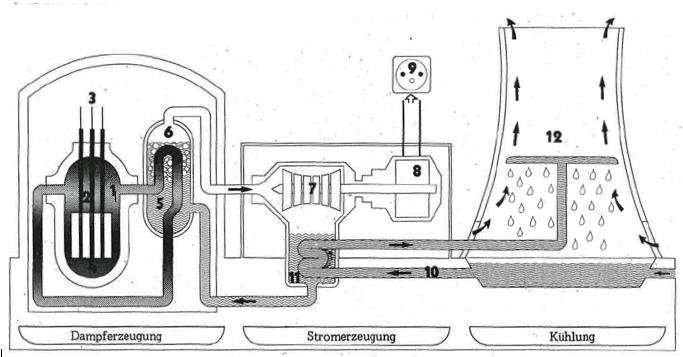 01 Reaktordruckgefäss02 Brennstäbe03 Regelstäbe04 Wasser05 Dampferzeuger06 Wasserdampf07 Turbine08 Generator09 Strom10 Kühlwasser11 Kondensator12 KühlturmQuelle: WWF/SES